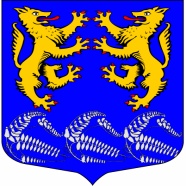 Муниципальное образование«ЛЕСКОЛОВСКОЕ СЕЛЬСКОЕ ПОСЕЛЕНИЕ»Всеволожского муниципального района Ленинградской областиАДМИНИСТРАЦИЯП О С Т А Н О В Л Е Н И Е     15.09.2020 г.                дер. Верхние Осельки					                             № 308В соответствии с Федеральным законом от 21.12.2001 № 178-ФЗ «О приватизации государственного и муниципального имущества», Федеральным законом от 06.10.2003 № 131-ФЗ «Об общих принципах организации местного самоуправления в Российской Федерации», постановлением Правительства Российской Федерации от 27 августа 2012 г. № 860 «Об организации и проведении продажи государственного или муниципального имущества в электронной форме», решением совета депутатов муниципального образования «Лесколовское сельское поселение» Всеволожского муниципального района Ленинградской области от 26.08.2020 № 36 «Об утверждении условий приватизации имущественного комплекса, состоящего из объекта незавершенного строительства с земельным участком, принадлежащих муниципальному образованию «Лесколовское сельское поселение» Всеволожского муниципального района Ленинградской области», руководствуясь Уставом муниципального образования «Лесколовское сельское поселение» Всеволожского муниципального района Ленинградской области, администрация муниципального образования «Лесколовское сельское поселение» Всеволожского муниципального района Ленинградской областиПОСТАНОВЛЯЕТ:Сектору муниципального имущества и землепользования администрации организовать и провести открытый по составу участников аукцион в электронной форме, по приватизации имущественного комплекса, состоящего из объекта незавершенного строительства с земельным участком, принадлежащих муниципальному образованию «Лесколовское сельское поселение» Всеволожского муниципального района Ленинградской области, указанного в приложении к настоящему Постановлению. Установить начальную цену имущественного комплекса, указанного в приложении к настоящему Постановлению, равным рыночной стоимости, в соответствии с отчетом № 2798/20 от 20.08.2020 г., предоставленным ООО «Аналитик Центр».Установить задаток в размере 20% от начальной цены имущественного комплекса, указанного в приложении к настоящему Постановлению.Установить «шаг аукциона» в размере 5% от начальной цены имущественного комплекса, указанного в приложении к настоящему Постановлению.  Сектору муниципального имущества и землепользования администрации:5.1. разработать аукционную документацию для проведения открытого аукциона в электронной форме по приватизации имущественного комплекса, состоящего из объекта незавершенного строительства с земельным участком, принадлежащих муниципальному образованию «Лесколовское сельское поселение» Всеволожского муниципального района Ленинградской области, указанного в приложении к настоящему Постановлению;5.2. разместить аукционную документацию на официальном сайте Российской Федерации в сети «Интернет» www.torgi.gov.ru, на официальном сайте муниципального образования в сети «Интернет» www.лесколовское.рф  и на сайте электронной площадки www.lot-online.ru.6. Опубликовать настоящее Постановление в средствах массовой информации и разместить на официальном сайте администрации муниципального образования «Лесколовское сельское поселение» Всеволожского муниципального района Ленинградской области в сети «Интернет».7. Контроль  исполнения настоящего постановления оставляю за собой. Глава администрации                                                                                           А.А. СазоновВедущий специалист сектора муниципального имуществаи землепользования администрации                                              Т.В. Снеткова«___»_____________2020 г.Начальник сектора муниципального имуществаи землепользования администрации                                           Н.В. Танонова«___»_____________2020 г.Главный специалист – юрист администрации                                               А.Ф. Толмачев«___»_____________2020 г.Об организации и проведении аукциона по приватизации имущественного комплекса, состоящего из объекта незавершенного строительства с земельным участком, принадлежащих муниципальному образованию «Лесколовское сельское поселение» Всеволожского муниципального района Ленинградской областиПРИЛОЖЕНИЕ 
к Постановлению администрации МО «Лесколовское сельское поселение» Всеволожского муниципального района Ленинградской областиот ______________ № ____ПРИЛОЖЕНИЕ 
к Постановлению администрации МО «Лесколовское сельское поселение» Всеволожского муниципального района Ленинградской областиот ______________ № ____ПРИЛОЖЕНИЕ 
к Постановлению администрации МО «Лесколовское сельское поселение» Всеволожского муниципального района Ленинградской областиот ______________ № ____№п/пНаименованиеимуществаНачальная цена Задаток«Шагаукциона»«Шагаукциона»11.11.2Имущественный комплекс, состоящий из:Объект незавершенного строительства, общей площадью 625,6 кв. м, степень готовности 10%, с кадастровым номером 47:07:0000000:79840. Адрес: Российская Федерация, Ленинградская область, Всеволожский муниципальный район, Лесколовское сельское поселение, п. Осельки, д. 115 Земельный участок с кадастровым номером 47:07:0153001:4345, категория земель: земли населенных пунктов, вид разрешенного использования: магазины, тер. зона: ТЖ 4 (зона застройки среднеэтажными многоквартирными жилыми домами) Адрес: Российская Федерация, Ленинградская область, Всеволожский муниципальный район, Лесколовское сельское поселение, п. Осельки, уч. 115 1 032 000,00(Один миллион тридцать две тысячи рублей 00 копеек)9 763 000,00(Девять миллионов семьсот шестьдесят три тысячи рублей 00 копеек)---------Итого  10 795 000,00(Десять миллионов семьсот девяносто пять тысяч рублей 
00 копеек) 2 159 000,00 (два миллиона сто пятьдесят девять тысяч рублей 00 копеек)539 750,00 (пятьсот тридцать девять тысяч семьсот пятьдесят рублей 00 копеек)539 750,00 (пятьсот тридцать девять тысяч семьсот пятьдесят рублей 00 копеек)